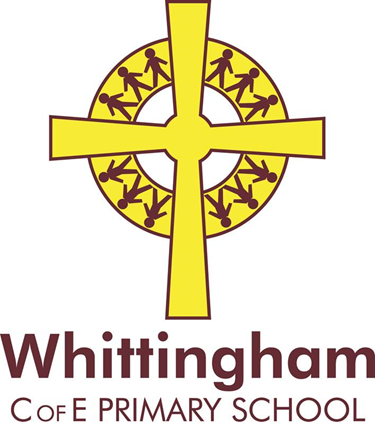  Monday 13th  FebruaryDear Parents/Legal Guardians,We have a new schedule of afterschool clubs on offer for next half term. Please see additional sheet for details.These will be key stage appropriate clubs: EY (Reception) and Key Stage 1 (KS1) which includes Year 1 and Year 2. Key Stage 2 (KS2) includes Years 3, 4 and 5. This enables the provision to be more tailored to the individual needs of that particular age group.  Please note – if there are insufficient numbers for any of these clubs we may have to cancel them.Please send your reply slips back to the school office by Thursday 16th February.  As we appreciate that not everyone has regular access to emails and considering the time implications we have sent everyone a paper copy.  You will be informed by letter or text if your child has a place on Friday 17th February.Payment will then be required by Monday 27th February. Please do not send in money until your child has been allocated a place. Kind regards,Mrs Maule. Please indicate here which club (s) your child would like to attend –Name ……………………………………………………………………………….Club(s) ………………………………………………………………………………………………………………………………………………………………………………. (Please note the key stages which are applicable to each club).Afterschool Clubs – Spring (2)  2017DayClubTimeDatesCost (per session)TuesdayGymnastics (Reception and KS1)(led by Sam – trained Gymnastics coach)Maximum 153.15 – 4.15Starts Tuesday 28th February and7th, 14th, 21st, 28th March and 4th April (6 sessions)£2.50 per sessionTotal: £15.00 TuesdayCraft Club (KS2)(led by  Steph and Gayle using the Village Hall)Maximum 153.15 – 4.15Starts Tuesday 28th February and7th, 14th, 21st, 28th March and 4th April (6 sessions)Please note pick up for this club is from the Village Hall£2.75 per sessionTotal: £16.50 WednesdayDrama   (KS2)(led by Mr Bolam)Maximum 103.15 – 4.15Starts Wednesday 1st March and8th, 15th, 22nd, 29th March and 5th April(6 sessions)£1.50 per sessionTotal: £9.00ThursdayTag Rugby (KS2)(led by Jean Burroughs our PE /Sports specialist teacher.)Maximum 24 3.15 – 4.15Starts Thursday 2nd March and9th, 16th, 23rd, 30th March and 6th April(6 sessions)£2.50 per sessionTotal: £15.00 Thursday Please note due to staff commitments this club will start a week later. Coding Club (Computing)  Reception and KS1(led by Mrs Snaith and Mrs Maule)Maximum 103.15 – 4.15Starts 9th March  ( Please note  starts -2nd week of half term) and16th, 23rd, 30th March and 6th April(5 sessions)£1.50 per session.Total: £7.50